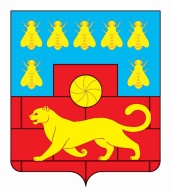 Администрация Мясниковского районаПОСТАНОВЛЕНИЕ___________                                 №                                          с. ЧалтырьО внесении изменений в постановление Администрации Мясниковского района от 14.10.2020 № 1015В соответствии со статьей 39.33 Земельного кодекса Российской Федерации, Федеральным законом от 28.12.2009 № 381-ФЗ «Об основах государственного регулирования торговой деятельности в Российской Федерации», Федеральным законом от 06.10.2003 № 131-ФЗ «Об общих принципах организации местного самоуправления в Российской Федерации», постановлением Правительства Ростовской области от 18.09.2015 № 583 «О некоторых вопросах, связанных с размещением нестационарных торговых объектов на землях и земельных участках, находящихся в муниципальной собственности, а также на землях или земельных участках, государственная собственность на которые не разграничена», постановлением Администрации Мясниковского района от 05.12.2019 № 1361 «О внесении изменений в постановление Администрации Мясниковского района от 02.06.2017 № 456», а также в целях определения единообразных правил установления порядка предоставления компенсационного (свободного) места для размещения нестационарного торгового объекта на территории Мясниковского района, Администрация Мясниковского районапостановляет:1. Внести изменения в постановление Администрации Мясниковского района от 14.10.2020 № 1015 «Об утверждении порядка предоставления компенсационного места для размещения нестационарного торгового объекта на землях и земельных участках, находящихся в муниципальной собственности муниципального образования «Мясниковский район», а также на землях и земельных участках, государственная собственность на которые не разграничена», изложив приложение в редакции, согласно приложению к настоящему постановлению.2. Постановление подлежит официальному опубликованию в районной газете «Заря», а также размещению на официальном портале Администрации Мясниковского района.3. Контроль за выполнением постановления возложить на заместителя главы Администрации Мясниковского района В.Х. Хатламаджиян.И.о. главы АдминистрацииМясниковского района                                                                        Г.Б. Горелик                                                                                Приложениек постановлениюАдминистрацииМясниковского районаот__________ № ____Порядок предоставления компенсационного места для размещения нестационарного торгового объекта на землях и земельных участках, находящихся в муниципальной собственности муниципального образования «Мясниковский район», а также на землях и земельных участках, государственная собственность на которые не разграничена 1.Общие положения1.1. Настоящий порядок разработан с целью введение единообразных правил установления порядка предоставления компенсационного (свободного) места размещений нестационарного торгового объекта (далее - НТО) на территории Мясниковского района, обеспечения стабильности прав и законных интересов хозяйствующих субъектов, осуществляющих торговую деятельность, возможности устойчивого развития субъектов, а также урегулирования правил размещения НТО.1.2. Порядок определяет процедуру и сроки предоставления компенсационного (свободного) места для размещения НТО на территории Мясниковского района без проведения торгов. 1.3. Компенсационное (свободное) место для размещения НТО предоставляется при досрочном прекращении действия договора о размещении НТО при принятии Администрацией Мясниковского района решения об исключения места размещения НТО из Схемы размещения НТО на территории Мясниковского района, в отношении которого заключен договор в случаях:     -необходимости ремонта и (или) реконструкции автомобильных дорог в случае, если нахождение нестационарного торгового объекта препятствует осуществлению указанных работ;-использования территории, занимаемой нестационарным торговым объектом, для целей, связанных с развитием улично-дорожной сети, размещением остановок общественного транспорта, оборудованием бордюров, организацией парковочных мест, иных элементов благоустройства, установка которых осуществляется в рамках государственных и муниципальных программ по благоустройству территорий;-принятия решения о размещении объектов капитального строительства.1.4. Компенсационное (свободное) место предоставляется на основании протокола заседания Комиссии по вопросам предоставления компенсационного (свободного) места для размещения НТО без проведения торгов. Состав Комиссии определен в соответствии с приложением 1 настоящего Порядка.   1.5. Комиссия уполномочена на принятие решения о предоставлении компенсационного (свободного) места для размещения НТО. 1.6. Договор о размещении НТО на компенсационном (свободном) месте заключается на срок равный оставшейся части срока действия досрочно расторгнутого договора о размещении НТО. Размер платы за размещение НТО по новому договору на размещение НТО определяется с учетом условий договора на право размещения НТО относительно прежнего места размещения.2.Порядок предоставления компенсационного (свободного) места для размещения НТО2.1. Участник договора имеет право на предоставление компенсационного (свободного) места, если в период договора о размещении НТО, Администрацией Мясниковского района принято решение об исключении места размещения НТО из схемы в соответствии с п. 1.3 настоящего Порядка. 2.2. Относительно одного места размещения НТО, указанного в договоре, устанавливается право хозяйствующего субъекта на одно компенсационное место при размещении НТО.2.3. При предоставлении компенсационного места сохраняется размер, общая площадь, вид, специализация и период функционирования НТО, определенные договором на право размещения НТО. 2.4. В случае возникновения оснований, указанных в п. 1.3 настоящего Порядка и принятия Администрацией Мясниковского района решения об исключении места размещения НТО из схемы, назначается заседание Комиссии.   2.5. По итогам принятия решения об исключении места из схемы размещения НТО и расторжения договора о размещении участнику договора в пятидневный срок направляется уведомление об исключении места размещения НТО из схемы и расторжении договора, а также предложения по подбору компенсационного (свободного) места в соответствии со схемой размещения НТО и требованиями к размещению НТО. 2.6. Хозяйствующий субъект рассматривает компенсационные (свободные) места, предложенные Администрацией района. По результатам рассмотрения хозяйствующий субъект в праве принять одно из следующий решений:отказ от компенсационных (свободных) мест;согласие на заключение договора о размещении в соответствии с одним из предложенных компенсационных (свободных) мест.О принятом решении хозяйствующий субъект уведомляет Администрацию района не позднее 10 дней со дня, следующего за днем получения уведомления.2.7. В случае согласия хозяйствующего субъекта на заключение договора о размещении в соответствии с одним из предложенных уполномоченным органом компенсационных (свободных) мест, уполномоченный орган предлагает хозяйствующему субъекту заключить договор о размещении НТО на указанное компенсационное (свободное) место.   2.8. В случае отказа от компенсационных (свободных) мест, предложенных уполномоченным органом, хозяйствующий субъект вправе вместе с уведомлением об отказе от предложенных компенсационных мест (свободных) мест представить уполномоченному органу предложения по включению иных компенсационных (свободных) мест в схему размещения НТО. Хозяйствующий субъект самостоятельно подбирает несколько вариантов компенсационных (свободных) мест, соответствующих требованиям законодательства в области размещения НТО.      2.9. Рассмотрение предложений хозяйствующего субъекта по включению иных компенсационных (свободных) мест в схему размещения НТО осуществляется Администрацией Мясниковского района, в течение 30 календарных дней со дня получения предложений хозяйствующего субъекта. В случае включения в схему размещения НТО нескольких компенсационных (свободных) мест, рекомендуется установить обязанность хозяйствующего субъекта представить до заключения договора о размещении в уполномоченный орган заявление о выборе одного из таких компенсационных (свободных) мест, относительно которого он готов заключить договор.Получение уведомления о невозможности включения в схему размещения НТО иных компенсационных (свободных) мест, предложенных хозяйствующим субъектом, не лишает хозяйствующего субъекта права подать новое предложение о включении в схему размещения НТО иных компенсационных (свободных) мест, подобранного хозяйствующим субъектом самостоятельно. 3.1. По итогам вступления в силу правового акта органа местного самоуправления о включении в схему размещения НТО компенсационного (свободного) места, предложенного хозяйствующим субъектом, уполномоченный орган предлагает хозяйствующему субъекту заключить договор о размещении НТО на указанное компенсационное (свободное) место.В случае включения в схему размещения НТО нескольких компенсационных (свободных) мест, хозяйствующий субъект до заключения договора о размещении представляет в уполномоченный орган заявление о выборе одного из таких компенсационных (свободных) мест в соответствии с приложением 2 настоящего Порядка, относительно которого он готов заключить договор.Компенсационное (свободное) место, предусмотренное схемой размещения НТО, предоставляется без проведения торгов.   3.2. Комиссия не позднее 10 дней с момента получения заявления о предоставлении компенсационного (свободного) места принимает решение о предоставлении компенсационного (свободного) места либо об отказе в предоставлении компенсационного (свободного) места, которое оформляется протоколом. 3.3.В случае принятия решения о предоставлении компенсационного (свободного) места с участником договора в 10 – дневный срок заключается договор на размещение НТО. В любое время до заключения договора о размещении на компенсационном (свободном) месте, уполномоченный орган вправе отказать хозяйствующему субъекту в его заключении в случае установления одного из следующих фактов:-отсутствия сведений о государственного регистрации в едином государственном реестре юридических лиц- для юридического лица, в Едином государственном реестре индивидуальных предпринимателей- для физического лица;-проведения процедуры ликвидации заявителя;-принятия арбитражным судом решения о признании заявителя несостоятельным (банкротом) и об открытии конкурсного производства;-признания несостоятельности (банкротства) гражданина, в том числе индивидуального предпринимателя, наступившая поле завершения процедуры внесудебного банкротства гражданина; -приостановления деятельности заявителя в порядке, предусмотренном Кодексом российской Федерации об административных правонарушениях;-наличия у хозяйствующего субъекта задолженности по ранее заключенному договору о размещении, в том числе по неустойке (штрафу, пене), по которому комиссией принято решение об его исключении из схемы размещения НТО.    3.4. Хозяйствующий субъект вправе написать заявление об отказе от предоставления ему компенсационного (свободного) места. В этом случае договор о размещении расторгается по соглашению сторон до истечения срока. 3.5. Хозяйствующий субъект утрачивает право на компенсационное (свободное) место в следующих случаях:-хозяйствующим субъектом подано в уполномоченный орган заявление об отказе от компенсационного (свободного) места в соответствии с пунктом 2.9 настоящего раздела;-хозяйствующим субъектом подано в уполномоченный орган заявление об отказе от компенсационного (свободного) места без предложений по включению иных компенсационных (свободных) мест;-хозяйствующий субъект в течение 10 календарных дней, следующих за днем получения уведомления о расторжении договора о размещении и предложений по подбору компенсационного (свободного) места в соответствии со схемой размещения НТО, не уведомил уполномоченный орган о принятом решении в соответствии с пунктом 2.6 настоящего раздела;-хозяйствующий субъект дважды отказался от компенсационных свободных мест, предложенных уполномоченным органом;-хозяйствующий субъект в течение 30 календарных дней, следующих за днем, когда уполномоченный орган предложил хозяйствующему субъекту заключить договор о размещении на компенсационное (свободное) место, не подписал договор о размещении; -неисполнение хозяйствующим субъектом требований по демонтажу (перемещению) НТО в установленные сроки;-по окончании срока, на который заключен договор о размещении. 3.6. Участник договора вправе написать заявление об отказе в предоставлении ему компенсационного (свободного) места. В этом случае ранее заключенный договор о размещении НТО расторгается в течение 10 дней по соглашению сторон до окончания срока действия договора о размещении НТО.Управляющий деламиАдминистрации района                                                                 А.П. Кравченко Приложение 1к Порядку предоставления компенсационного места  для размещения нестационарного торговогоСостав комиссии о принятии решения о предоставлении компенсационного (свободного) местадля размещения НТО* в зависимости от территории размещения НТОПриложение 2 к Порядку предоставления компенсационного места  для размещения нестационарного торговогоЗАЯВЛЕНИЕ о предоставлении компенсационного (свободного) места для размещения нестационарного торгового объекта                                                                В Администрацию Мясниковского района                                                                                                                             ___________________________________                                                                                                                          (данные хозяйствующего субъекта ИНН, ОГРН)                                                                                                                                                                          __________________________________________________                                                                                                          (Ф.И.О. руководителя)                                                                                                                        _________________________________________                                                                                                     (адрес, телефон)                   Прошу Вас рассмотреть заявление о предоставлении компенсационного (свободного) места для размещения НТО  ___________________________________________________________________        (размер, общая площадь, вид, специализация)  ___________________________________________________________________   ____________________________________________________________________________________________________(адрес размещения)Заявитель:___________________________                    _________________                                ____________________                                    (Ф.И.О.)                                                  (подпись)                                                       (дата)Хатламаджиян В.Х.заместитель главы Администрации Мясниковского района -                                    председатель комиссииПсрдиян С.Б.            начальник отдела экономического развития Администрации Мясниковского района –заместитель председателяХарахашян А.Р. главный архитектор Администрации Мясниковского района – член комиссииБабиян М.Д.начальник отдела имущественных и земельных отношений  - член комиссииТорпуджиян А.М.глава Администрации Чалтырского сельского поселения (по согласованию)  – член комиссии*Деремян А.М.глава Администрации Крымского сельского поселения (по согласованию) – член комиссии*Алавердян Т.Н.и.о. главы Администрации Краснокрымского сельского поселения (по согласованию) – член комиссии*Бабиян И.Е.глава Администрации Калининского сельского поселения (по согласованию) –член комиссии*Хрхрян С.Х.и.о. главы Администрации Большесальского сельского поселения (по согласованию) – член комиссии*Харахашян Е.Е. глава Администрации Недвиговского сельского поселения (по согласованию) – член комиссии*Савельева С.В.глава Администрации Петровского сельского поселения (по согласованию) – член комиссии*